25 ноября 2021 года передвижной многофункциональный культурный центр Богучарского муниципального района совместно с сотрудниками Дома Культуры ветеранов провели в селе Журавка выездной концерт «Вам дарим теплоту и радость», посвященный Дню матери. В концертной программе приняли участие фольклорный ансамбль «Черешенка», солистка Дома культуры ветеранов Пасько Людмила Павловна и участники художественной самодеятельности Дома культуры ветеранов. Артисты искренне делились со зрителями не только своим мастерством, но и душевным теплом. Каждое выступление сельчане встречали громкими аплодисментами. Концерт получился очень насыщенным, прошел на одном дыхании. Благодарная публика наслаждалась красочными и душевными музыкальными номерами. 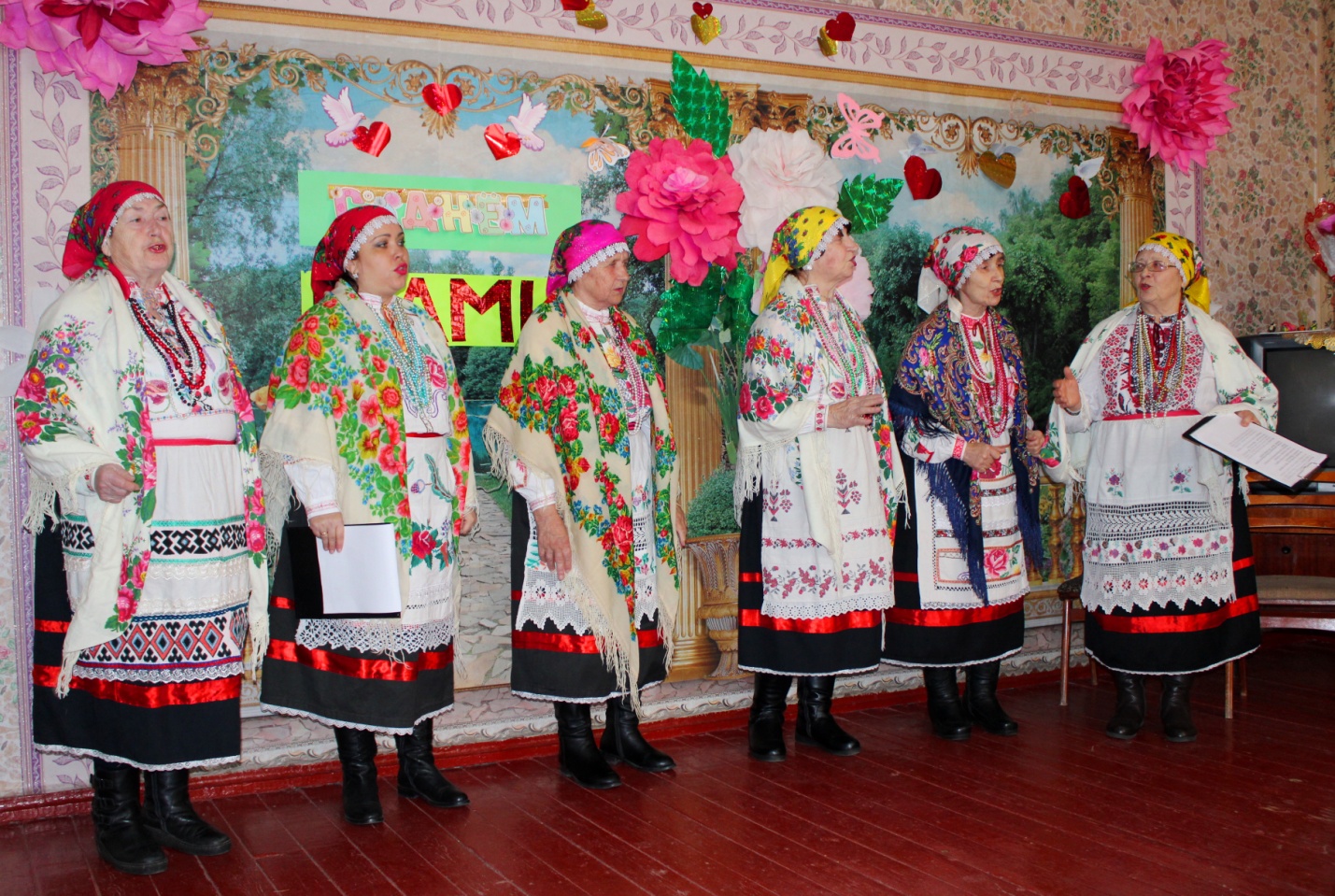 